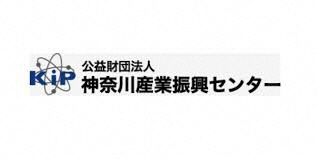 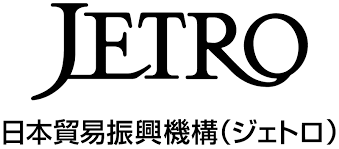 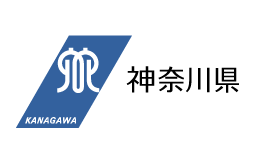 こんな食品輸出に関するお悩み相談してみませんか？食品輸出相談会※会場へのアクセスは裏面をご覧ください。海外に販路を求めて食品輸出を始めたいと考える食品関連企業の皆様を対象とした相談会を開催します。神奈川県、（公財）神奈川産業振興センター及びジェトロの支援メニュー紹介や、食品輸出に取り組む県内企業の事例紹介のほか、専門家による個別相談を行います。ぜひお気軽にご参加ください。対象者、募集人数：
神奈川県内に本社、本店又は事業所を有する食品関連中小企業、小規模事業者　５社程度申込方法：裏面の申込書に必要事項をご記入いただき、下記のメールアドレス宛ご送付いただくか、お電話でお申込みください。（申込期限　９月25日（月）17時）　〇メールアドレス　intlbiz_k@pref.kanagawa.lg.jp　〇電話番号　　　　045-210-5567（直通）主催 ：神奈川県
共催 ：（公財）神奈川産業振興センター、（独）日本貿易振興機構（ジェトロ）横浜貿易情報センター後援 ：中南信用金庫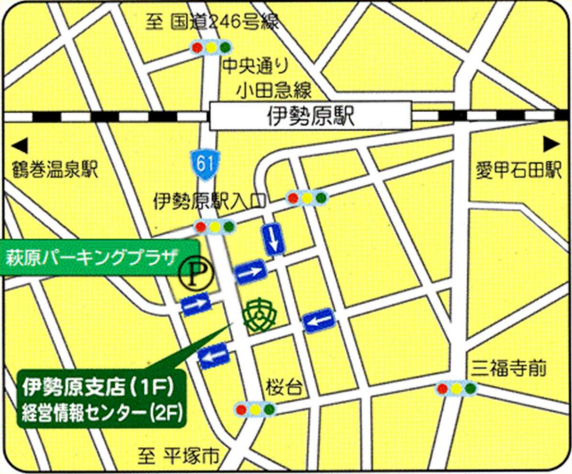 　　中南信用金庫　伊勢原支店　　３階会議室（伊勢原市桜台１丁目16番12号）小田急線伊勢原駅　徒歩５分企業・事業者名企業・事業者名企業・事業者名所在地の市区町村所在地の市区町村本社・本店、事業所（どちらかに〇）本社・本店　　事業所業種取扱品目従業員数　　　　　　　　　　名参加者氏名参加者部署参加者役職電話番号メールアドレスメールアドレス　　　　　　　　　　　　＠　　　　　　　　　　　　＠個別相談で相談したい内容、質問事項　等個別相談で相談したい内容、質問事項　等個別相談で相談したい内容、質問事項　等